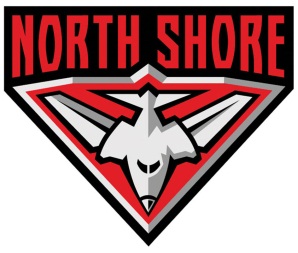 Club Transfer to North Shore AFL Club I, (full name) …………………………………………….., request a transfer from my previous club,……………………………………. in the ………………………... (league)to the North Shore Football Club in the Sydney AFL.To lodge the transfer, the club requires your date of birth : ….. / ……/ …….Contact number (if we need to discuss any issues with your transfer): …………… Signed: ………………………………….  		Date: ….. / ……/ …….Transfer ProcessThe club will lodge the transfer through the AFL online system.The previous club has 7 days to approve or decline the transfer.A transfer can be declined if you haven’t returned club property (ie jumper) or you owe money etc.The previous league then has to approve the transfer.Once the transfer is completed you will be notified by us.You will then be required to register yourself online via sportingpulse (instructions will be provided).Note:All players are required to abide by the Sydney AFL Code of ConductAll players are recommended to have private health insurance coverage to cover medical expenses and ambulance fees.